XII Edição do Prémio PNED
Investigação sobre Ética no Desporto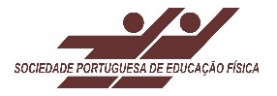 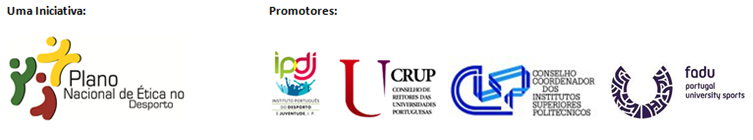 Declaração Complementar
Direitos AutoraisNos termos do disposto no Regulamento do Prémio PNED «Investigação sobre Ética no Desporto», declaro que:O trabalho a concurso é um trabalho inédito e original, da minha autoria, que respeita todos os requisitos dos direitos de autor.Autorizo a utilização da obra pelo Instituto Português do Desporto e da Juventude, I.P.  para efeitos da publicação prevista no artigo 11.º do referido regulamento.Tenho conhecimento das disposições regulamentares relativas à salvaguarda da propriedade intelectual em vigor na instituição de ensino superior a que estou vinculado profissional ou academicamente e confirmo que a submissão do presente trabalho e sua eventual posterior publicação são compatíveis com tais disposições.Nome do/a concorrente:
Título do trabalho a concurso:
Assinatura do/a concorrente:____de_______________de 2024